J E D Á L N Y   L Í S T O K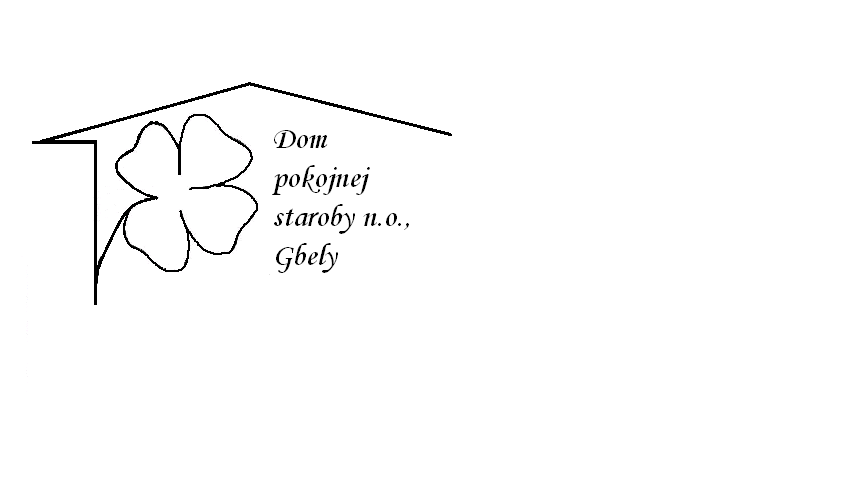 Od 21.2.2022     do 25.2.2022Pondelok   21.2.:    polievka – Hrášková krémová 1,3A – Bolonské špagety 1,             Utorok        22.2.:     polievka – Milánska s hviezdičkami 1,3,A – Bravčové karé na viedensky spôsob, zemiaková kaša 1,7 Streda         23.2.:    polievka – Slepačia s drobkami 1,3                                           A – Segedínsky guláš , knedľa kysnutá 1,3,7                                   Štvrtok         24.2.:   polievka – Frankfurtská 1,3A–Bravčový závitok ,dusená ryža  1,3,  Piatok          25.2.:    polievka – Hrachová 1 A – Oškvarkové pagáčiky 1,3,7Kolektív zamestnancov Domu pokojnej staroby n. o., Gbely Vám praje ,,Dobrú chuť!“.Obedy sa prihlasujú do 13. hod.Zmena jedál vyhradená.Alergény:1-obilniny, 2-kôrovce, 3-vajcia, 4-ryby, 5-arašidy, 6-sojové zrná, 7-mlieko, 8-orechy, 9-zeler, 10- horčica, 11-sezamové semená, 12-kysličník siričitý a siričitany